Р Е З Ю М ЕОбразования:2013-2015 г.г. – Назарбаев Интеллектуальная школа физико-математического направления г. Шымкент.Высшее. 2015-2019 г.г. – ЕНУ имени Л.Н. Гумилева, специальность «Информационные системы».Магистратура. 2019-2021 г.г. – ЕНУ имени Л.Н. Гумилева, специальность «Администратор по управлению и защите компьютерных систем и сетей на предприятиях».Опыт работы, практика:Июнь, 2018 – учебная практика на базе университета;Апрель-июнь, 2019 – производственная практика в АО «Казгидромет» в отделе информационных технологий17.06.2019 — 06.09.2019 – прохождение стажировки на должности бизнес-аналитика в АО «Самрук-Энерго» по программе «Цифровое лето-2019»28.10.2020 — 01.02.2022 менеджер в АО «Kaspi Bank»01.09.2022 — по настоящее время преподаватель в университете КазУТБ.Публикация:"Информатика и онтология". " Global Science and Innovations 2022: Central Asia" Международная   научно-практическая конференция, 1 том,  Астана 2022, (24-27)"Применение метода и алгоритма для выявления патологии грудной клетки". "Известия Национальной академии наук Республики Казахстан  Казахский национальный  Әл-Фараби", ККСОН,  Астана 2022, (159-167)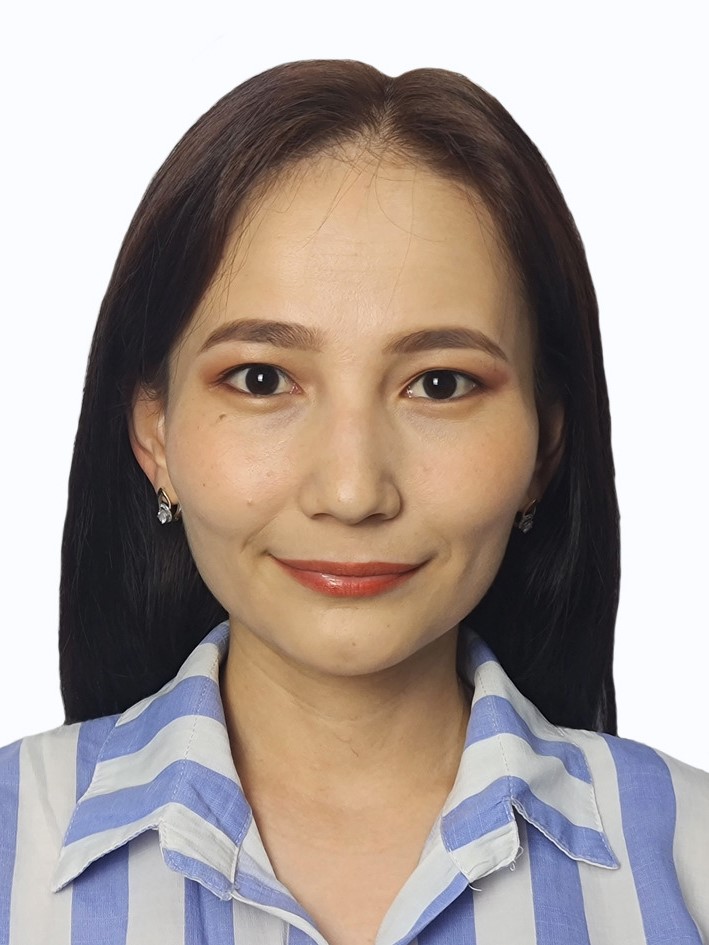 ФИО: Сабыр Айгерим МуратбековнаНациональность: казашкаСемейное положение: не замужемМоб.телефон: 8 775 335 3114Адрес электронной почты: aigerraa01@gmail.com   